DSRIP Midpoint Assessment Highlights & Key Findings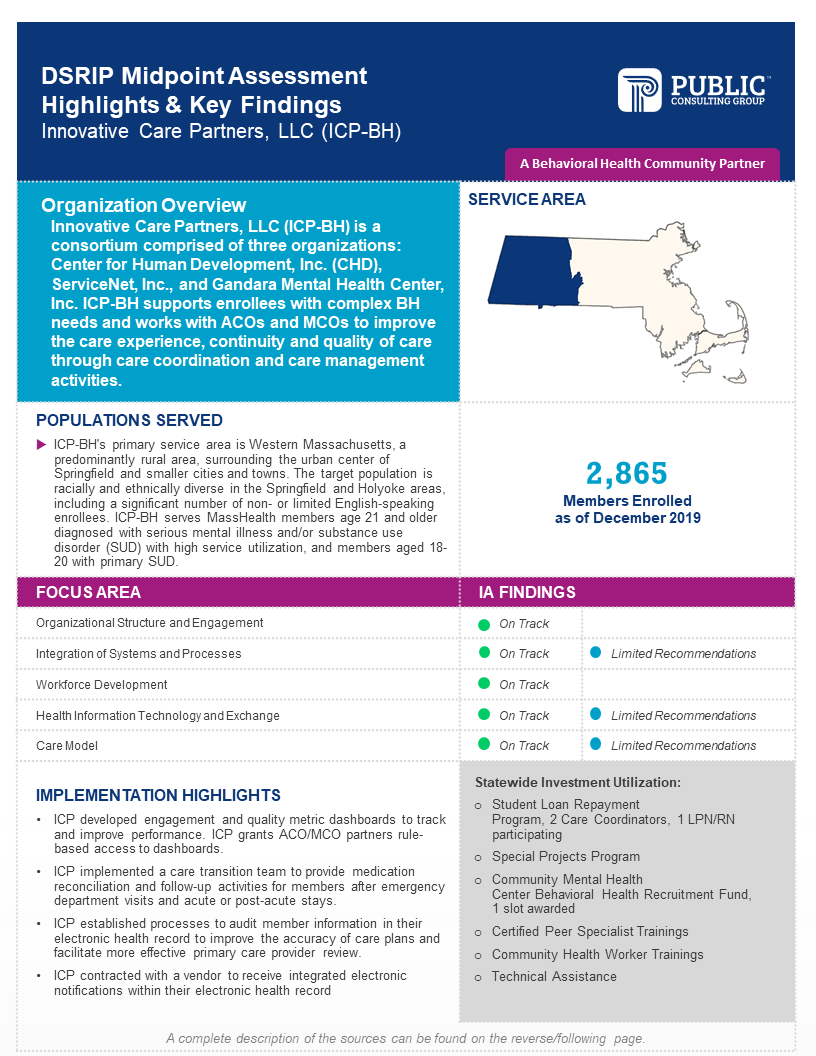 List of Sources for InfographicIntroductionCenters for Medicare and Medicaid Services’ (CMS’) requirements for the MassHealth Section 1115 Demonstration specify that an independent assessment of progress of the Delivery System Reform Incentive Payment (DSRIP) Program must be conducted at the Demonstration midpoint. In satisfaction of this requirement, MassHealth has contracted with the Public Consulting Group to serve as the Independent Assessor (IA) and conduct the Midpoint Assessment (MPA). The IA used participation plans, annual and semi-annual reports, and key informant interviews (KIIs) to assess progress of Community Partners (CPs) towards the goals of DSRIP during the time period covered by the MPA, July 1, 2017 through December 31, 2019. Note that the CP program was implemented July 18, 2018.Progress was defined by the CP actions listed in the detailed MassHealth DSRIP Logic Model (Appendix I), organized into a framework of five focus areas which are outlined below. This model was developed by MassHealth and the Independent Evaluator (IE) to tie together the implementation steps and the short- and long-term outcomes and goals of the program. It was summarized into a high-level logic model which is described in the CMS approved Massachusetts 1115 MassHealth Demonstration Evaluation Design document (https://www.mass.gov/doc/ma-independent-evaluation-design-1-31-19-0/download). The question addressed by this assessment is:To what extent has the CP taken organizational level actions, across five areas of focus, to transform care delivery under an accountable and integrated care model?This report provides the results of the IA’s assessment of the CP that is the subject of this report. The CP should carefully consider the recommendations provided by the IA, and MassHealth will encourage the CP to take steps to implement the recommendations, where appropriate. Any action taken in response to the recommendations must comply with contractual requirements and programmatic guidance.MPA FrameworkThe MPA findings cover five “focus areas” or aspects of health system transformation. These were derived from the DSRIP logic model (Appendix I) by grouping organizational level actions referenced in the logic model into the following domains:Organizational Structure and EngagementIntegration of Systems and ProcessesWorkforce DevelopmentHealth Information Technology and ExchangeCare ModelTable 1 shows the CP actions that correspond to each focus area. The CP actions are broad enough to be accomplished in a variety of ways by different organizations, and the scope of the IA is to assess progress, not to determine the best approach for a CP to take. The focus area framework was used to assess each entity’s progress. A rating of “On track” indicates that the CP has made appropriate progress in accomplishing the indicators for the focus area. Where gaps in progress were identified, the entity was rated “On track with limited recommendations” or, in the case of more substantial gaps, “Opportunity for improvement.” See Methodology section for an explanation of the threshold setting process for the ratings.Table 1: Framework for Organizational Assessment of CPs MethodologyThe IA employed a qualitative approach to assess CP progress towards DSRIP goals, drawing on a variety of data sources to assess organizational performance in each focus area. The IA performed a desk review of participants’ submitted reports and of MassHealth supplementary data, covering the period of July 1, 2017 through December 31, 2019. Note that the CP program was implemented July 18, 2018. These included Full Participation Plans, annual and semi-annual reports, budgets, and budget narratives. A supplementary source was the transcripts of KIIs of CP leaders conducted jointly by the IA and the IE. The need for a realistic threshold of expected progress, in the absence of any pre-established benchmark, led the IA to use a semi-empirical approach to define the state that should be considered “On track.”  As such, the IA’s approach was to first investigate the progress of the full CP cohort in order to calibrate expectations and define thresholds for assessment. Guided by the focus areas, the IA performed a preliminary review of Full Participation Plans and annual and semi-annual reports. This horizontal review identified a broad range of activities and capabilities that fell within the focus areas, yielding specific operational examples of how CPs can accomplish the logic model actions for each focus area. Once an inclusive list of specific items was compiled, the IA considered the prevalence of each item and its relevance to the focus area. A descriptive definition of On track performance for each focus area was developed from the items that had been adopted by a plurality of entities. Items that had been accomplished by only a small number of CPs were considered to be promising practices, not expectations at midpoint. This calibrated the threshold for expected progress to the actual performance of the CP cohort as a whole.Qualitative coding of documents was used to aggregate the data for each CP by focus area, and then coded excerpts were reviewed to assess whether and how each CP had met the defined threshold for each focus area. The assessment was holistic and did not require that entities meet every item listed for a focus area. A finding of On track was made where the available evidence demonstrated that the entity had accomplished all or nearly all of the expected items, and no need for remediation was identified. When evidence from coded documents was lacking for a specific action, additional information was sought through a keyword search of KII transcripts. Prior to finalizing the findings for an entity, the team convened to confirm that thresholds had been applied consistently and that the reasoning was clearly articulated and documented.See Appendix II for a more detailed description of the methodology.CP BackgroundInnovative Care Partners, LLC (ICP-BH) is a behavioral health (BH) CP. ICP is a consortium comprised of three organizations: Center for Human Development, Inc. (CHD), ServiceNet, Inc., and Gandara Mental Health Center, Inc. The consortium serves as a BH CP and a LTSS CP with separate staff for each member population. ICP-BH supports enrollees with complex BH needs and works with ACOs and MCOs to improve the care experience, continuity, and quality of care through care coordination and care management activities. ICP-BH serves MassHealth members age 21 and older who have serious mental illness and/or substance use disorder (SUDs) with high service utilization and members aged 18-20 with a primary SUD diagnosis. ICP-BH's primary service area is Western Massachusetts, which includes the cities/towns of Adams, Greenfield, Holyoke, Northampton, Pittsfield, Springfield, and Westfield. Although Western Massachusetts is predominantly rural, Springfield has urban areas. ICP’s member population is racially and ethnically diverse in the Springfield and Holyoke areas, including a significant number of enrollees who are best served in a language other than English. ICP works with members receiving BH services from any of the consortium entities (CEs) above, those enrolled in outpatient clinics, homeless outreach programs, and those who receive services from Adult Community Clinical Services (ACCS) within the Department of Mental Health (DMH).As of December 2019, 2,865 members were enrolled with ICP-BH.Summary of FindingsThe IA finds that ICP-BH is On track or On track with limited recommendations in five of five focus areas. Focus Area Level ProgressThe following section outlines the CP’s progress across the five focus areas. Each section begins with a description of the established CP actions associated with an On track assessment. This description is followed by a detailed summary of the CP’s results across all indicators associated with the focus area. This discussion includes specific examples of progress against the CP’s participation plan as well as achievements and or promising practices, and recommendations where applicable. The CP should carefully consider the recommendations provided by the IA, and MassHealth will encourage CPs to take steps to implement the recommendations, where appropriate. Any action taken in response to the recommendations must be taken in accordance with program guidance and contractual requirements.1. Organizational Structure and EngagementOn Track DescriptionCharacteristics of CPs considered On track:Executive Boardhas a well-established executive board which regularly holds meetings with administrative and clinical leadership to discuss operations and strategies to improve efficiencies; andis led by governing bodies that interface with Affiliated Partners (APs) through regularly scheduled channels (at least quarterly). Consumer Advisory Board (CAB)has successfully recruited members for participation in the CAB, through outreach efforts which are informed by the community profile.Quality Management Committee (QMC)has undertaken at least one Quality Improvement (QI) initiative based on collected data and maintains a quality management reporting structure to review outcomes and progress on their QI initiative.ResultsThe IA finds that ICP-BH is On track with no recommendations in the Organizational Structure and Engagement focus area. Executive BoardICP-BH and ICP-LTSS share a Governing Board that includes the chief executive officers (CEOs) of the three CEs: Center for Human Development, Inc. (CHD), ServiceNet, Inc., and Gandara Mental Health Center, Inc. CHD’s CEO serves as ICP President and Board Chair. CHD is the lead entity in the consortium, and it provides centralized administrative functions and care coordination services, pursuant to the ICP-BH CP Contract. The ICP Governing Board meets at least quarterly. Consumer Advisory BoardICP struggled to recruit CAB members. ICP held four CAB meetings in 2019, each with very low participation. At the March meeting, two members attended; at the June meeting, three members attended. To increase participation, ICP directed care coordinators to publicize the CAB to their members and increased compensation for attending from $10 gift cards to $25 gift cards. In addition, ICP began using structured agendas at CAB meetings in response to member feedback.Quality Management CommitteeAt the beginning of the program, the ICP Governing Board developed a Performance and Quality Improvement (PQI) plan and hired a full-time Quality Director to lead QI efforts for the CP program through a QMC. The QMC meets quarterly with the following members: ICP Quality Director and VP, representatives from ICP CEs, the CHD Medical Director, an ACO representative, and a member. The PQI plan guides QMC activities with directives about the structure, tools, and timelines for measuring and monitoring progress towards goals, performance metrics, and contract requirements. The PQI plan addresses quality measures included in the contract, as well as other program processes and outcome measures specific to ICP. The QMC reviews data from the CP’s electronic health record (EHR), event notification system (ENS) alerts, member experience surveys, and ACO/MCO surveys. At the beginning of the contract period, ICP contracted with a data analytics vendor to develop dashboards for reporting operational and quality metric activities. ICP’s comprehensive dashboards allow the QMC and program leadership to summarize engagement and quality metrics and analyze trends related to per member per month claims. ICP’s data analytics vendor provides performance data to CEs monthly and to the QMC and Governing Board on a quarterly basis. ICP conducted at least two QI initiatives per year. In 2019, ICP’s QMC implemented several Technical Assistance (TA) projects through the Statewide Investments program (SWI) with approved vendors and oversaw staff hiring, training on quality metrics, program audits to ensure Qualifying Activities were completed in a timely manner, and the streamlining of staff workflows to improve the accuracy of member information sent to ACO/MCO partners. RecommendationsThe IA has no recommendations for the Organizational Structure and Engagement focus area.Promising practices that CPs have found useful in this area include:Executive Boardholding monthly meetings between CP leadership and all Affiliated Partners (APs) and Consortium Entities (CEs); conducting one-on-one quarterly site visits with APs and CEs;holding weekly conferences with frontline staff to encourage interdisciplinary collaboration; identifying barriers to and facilitators of success during regular meetings between management and frontline staff and then reporting findings to the CP Executive Board and the Accountable Care Organization’s (ACO’s) Joint Operating Committee;establishing subcommittees or workgroups in key areas such as IT and Outreach that meet more frequently than the Executive Board to advance the Board’s objectives; and staffing central administrative positions that provide oversight of all CP partner organizations to ensure all organizations work as unified entities that provide consistent supports to members.Consumer Advisory Boardseeking proven best practices for member recruitment and meeting structure from experienced organizations in the service area(s) that have successfully run their own consumer/patient advisory groups;adapting meeting schedules to accommodate the needs of members. For example, scheduling meetings at times feasible for members who are queuing at homeless shelters in the afternoon; hosting meetings in centrally located community spaces that are easy to get to and familiar to members; adapting in-person participation requirements to allow participation by phone and providing quiet space and phone access at locations convenient for members; limiting CP staff presence at CAB meetings to a small number of consistent individuals, so that members are the majority in attendance and become familiar with the staff; sending reminders to members in multiple formats prior to each meeting to increase attendance, including reminder letters and phone calls;incentivizing participation by paying members for their time, most often through relevant and useful gift cards;incentivizing participation by providing food at meetings; andpresenting performance data and updates to CAB members to show how their input is driving changes in the organization. Quality Management Committeeestablishing robust reporting capabilities enabling the circulation of at least monthly performance reports on key quality measures; scheduling regular presentations about best practices related to quality metrics;adopting a purposeful organizational QI strategy such as Lean Six Sigma or PDSA cycles; integrating data from multiple sources, such as care management platforms, claims data, and EHRs, into a dashboard that continuously monitors performance data; andensuring that management or executive level staff roles explicitly include oversight of performance data analysis, identification of performance gaps, and reporting gaps as potential QI initiatives through the appropriate channels. 2. Integration of Systems and ProcessesOn Track DescriptionCharacteristics of CPs considered On track:Joint approach to member engagementhas established centralized processes for the exchange of care plans; has a systematic approach to engaging Primary Care Providers (PCPs) to receive sign-off on care plans;exchanges and updates enrollee contact information among CP and ACO/MCO regularly; anddedicates staff resources to ensure timely (usually daily) reviews of ACO/MCO spreadsheets to assist with outreach and engagement efforts.Integration with ACOs and MCOsholds meeting with key contacts at ACOs/MCOs to identify effective workflows and communication methods;conducts routine case review calls with ACOs/MCOs about members; anddedicates staff resources for the timely review of real-time enrollee clinical event data (Event Notification Systems containing Admission, Discharge, and Transfer data (ENS/ADT)) to facilitate clinical integration).Joint management of performance and qualityconducts data-driven quality initiatives to track and improve member engagement; has established comprehensive care plan review processes with ACOs/MCOs to support care coordinators in their effort to engage PCPs in comprehensive care plan review; anddisseminates audit reports to each member organization, in some cases using an interactive dashboard to disseminate data on key quality metrics. ResultsThe IA finds that ICP-BH is On track with limited recommendations in the Integration of Systems and Processes focus area. Joint approach to member engagementICP's ACO/MCO partners all use different Documented Processes to exchange member information. To address this administrative challenge and centralize the process to exchange data, ICP supervisory staff assumed the responsibility of transferring files on behalf of care coordinators, allowing care coordinators to focus their work on completing comprehensive assessments and care plans. For Berkshire Fallon ACO, ICP administers all comprehensive assessments jointly with ACO staff which improved the flow of information. ICP adjusted their internal process to improve management of care plan sign-off by assigning the responsibility to clinical care managers, reducing the burden on care coordinators. ACO partners reliably return signed care plans but PCP partners do not. Clinical care managers attempt to schedule care plan conferences with PCP partners to obtain sign-off, but many PCPs will not schedule these meetings citing time constraints. ICP reported that some PCPs expressed a willingness to begin scheduling care plan conferences.ICP increased their rate of signed member participation forms by expanding their Enrollment team. Signed participation forms provide the CP with up to date member contact information. Enrollment specialists review ACO/MCO assignment files, make first contact with each assigned member, collect basic demographic, and contact information, and assist with eligibility issues. ICP’s combined EHR and care management platform is capable of querying Executive Office of Health and Human Services (EOHHS) eligibility data and producing standards based Consolidated Clinical Document Architecture files to exchange information with MassHealth and the ACOs. ICP’s Enrollment Specialists ensure the timely review of ACO/MCO spreadsheets. ICP’s EHR imports eligibility reports and enrollment rosters from EOHHS and ACOs.Integration with ACOs and MCOsICP holds regular meetings with health centers, ACO/MCO contacts, and state agencies to identify barriers to high-quality member care. ICP service area directors hold ongoing meetings with five Baystate Health Care Alliance in partnership with Health New England affiliated health centers. ICP has routine meetings with some ACO care teams in which staff discuss members at high-risk of utilizing inpatient or Emergency Department (ED) services. For example, ICP currently attends monthly interdisciplinary care team meetings with Health Collaborative of the Berkshires in partnership with Fallon Community Health Plan. ICP receives ENS/ADT notifications that integrate into the EHR and care management platform. Staff also have access to this information in real-time through the vendor’s designated web portal. Members of ICP’s enrollment team and care coordinators with certain high-risk members on their panel also receive ENS notifications by text. In western Massachusetts, ICP notes some area hospitals are not signed up with an ENS which inhibits full integration for members admitted to these practices. Joint management of performance and qualityICP developed a dashboard to track and improve performance on activities related to member engagement including completing participation forms, comprehensive assessments, and member care plans. ICP managers review performance on the engagement dashboard weekly and individual care coordinators review performance daily. ICP offers rules-based access to all ACO/MCO partners at no cost so that the dashboard functions as an integration platform. ICP uses data analytics to monitor achievement in member engagement activities.ICP established processes to audit member information in their EHR to improve the accuracy of care plans and ensure a more effective PCP review. In 2019, ICP discovered that Enrollment Specialists and care coordinators sent care plans with inaccurate member ACO assignments to ACO and PCP offices. ICP’s leadership also determined that available member data was often incorrect. In response, ICP made supervisory staff responsible for data exchange with partners and instituted frequent eligibility and ACO checks on all members records. ICP also had their EHR vendor develop a report to compare ACO information in the MassHealth Eligibility Verification System to information contained in their EHR. Supervisory staff review this report to identify ACO assignment changes and make the corresponding updates in the EHR. Additionally, an ICP registered nurse (RN) in the Quality Department conducts quarterly audits of a random sample of member records to ensure that care coordinators are completing the appropriate Qualifying Activities within designated time frames.As stated above, ICP’s EHR generates eligibility reports and feeds data to ICP’s dashboard for analysis of claims and performance. All of ICP’s member organizations have access to this dashboard. RecommendationsThe IA encourages ICP-BH to review its practices in the following aspects of the Integration of Systems and Processes focus area, for which the IA did not identify sufficient documentation to assess progress:dedicating staff resources for the timely, usually daily, review of ACO/MCO referral files to assist with outreach and engagement efforts.Promising practices that CPs have found useful in this area include:Joint approach to member engagementadopting systems, preferably automated, that process new ACO member files instantaneously, inputting member information in the applicable platform and reconciling those members with existing eligibility lists, enabling the CP to engage with the new member list without delay;redesigning workflows and automated notifications so that receipt of a comprehensive assessment from an ACO/MCO partner generates a new outreach attempt; establishing on-demand access to full member records through partners’ EHRs;tracking members’ upcoming appointments through partners’ EHRs to enable staff to connect with members in the waiting room prior to their appointment;negotiating fast track primary care appointments with practice sites to ensure that members receive timely care and to enable PCPs to engage with and sign off on the member’s care plan;collaborating with interdisciplinary staff, such as CE and AP program managers, clinical care managers, nurses, and care coordinators to develop a promising practices toolkit for PCP engagement and care plan sign-off; hiring a dedicated community liaison to build relationships with PCPs and educate them about the benefits provided by the CP program;embedding care coordination staff at PCP practices, particularly those that require an in-person visit as a prerequisite for care plan sign off; determining the date of the member’s last PCP visit within a month of that member’s assignment, and proactively scheduling an appointment on behalf of any member who has not had a PCP visit in the prior 12 months; developing a single point of contact for ACO/MCO partner referrals to review prospective members, research previous treatment history, and to strategize on how to accommodate new members with current CP care team capacity;identifying a lead member organization or CP care team to align with each ACO/MCO partner to promote and facilitate relationship building between CP care teams and ACO/MCO clinical staff; andimplementing a real-time communication tool such as secure texting to communicate with ACO practices about shared members.Integration with ACOs and MCOsattending regularly occurring case conferences with PCPs to review member cases and obtain PCP sign-off on care plans;collaborating with state agencies to improve management of mutual members. For example, creating an FAQ document to explain how the two organizations may effectively work together to provide the best care for members or conducting complex case conferences; scheduling joint visits with the PCP, ACO/MCO clinical care team representative, and the CP care coordinator to present a unified team to the member and establish distinct support roles and who the member can contact in to address various needs; and collaborating with PCP practice sites so that CP care coordinators are invited to meet with members onsite prior to their clinical appointments. Joint management of performance and quality monitoring process metrics associated with member outreach and engagement such as the number of interactions staff have with members, how many interactions typically lead to member engagement, and the types of actions most conducted by CP staff;sending weekly updates to all ACO partners listing members who recently signed a participation form, members who have a comprehensive assessment outstanding, and members who have unsigned care plans that are due or overdue;having clinical staff perform comprehensive care plan reviews to improve the quality and thoroughness of those plans prior to submission to PCPs for sign-off; developing dashboards that combine data from MassHealth, ACO and MCO partners, and the EHR to track members’ affiliations and enrollment status, thus helping staff target members for engagement; generating a reminder list of unsigned care plans for ACO and MCO key contacts;maintaining a dedicated web portal to share information with CP care teams across member organizations. Shared information includes contact information of primary care practices; the LTSS/BH provider network and local social services providers; training materials; and policies and procedures; developing a daily report that compares ACO member information in the Eligibility Verification System (EVS) to information contained in the CP’s EHR to identify members’ ACO assignment changes and keep the members’ records in the EHR up to date; andembedding staff at local Emergency Departments (EDs) to improve outreach to members not engaged in regular care, particularly members experiencing homelessness, and connect them to care coordination supports.3. Workforce DevelopmentOn Track DescriptionCharacteristics of CPs considered On track:Recruitment and retentiondoes not have persistent vacancies in planned staffing roles;offers a variety of incentives to attract candidates and retain staff, and uses a variety of mechanisms to recruit and retain staff; andemploys tactics to ensure diversity in the workplace and design staff incentives and performance bonuses around CP priorities such as enrollee engagement, signed care plans and intensive care coordination.Trainingdevelops policies and procedures to ensure staff meet the contractual training requirements and offer training to all new staff based on program requirements; andholds ongoing (often monthly) training to ensure staff are up to date on best practices and advancements in the field.ResultsThe IA finds that ICP-BH is On track with no recommendations in the Workforce Development focus area. Recruitment and retentionICP had no persistent vacancies in planned staffing roles but had difficulty hiring a Data Specialist in 2019. The CP utilized TA from SWI 5a to formulate a workforce development plan at the beginning of the contract period. ICP held three job fairs in 2017 and advertised positions on well-known professional networking sites. The CP also engaged a full-time recruiter from one of its member organizations to recruit multicultural and bilingual/multilingual staff. The recruiter assisted with outreach, screening, and interviewing a diverse set of candidates. The recruiter attended local job fairs and traveled to Puerto Rico on behalf of ICP to recruit Spanish-speakers for key staff roles. ICP also advertised positions with the local chapters of the National Association of Social Work, Spanish Nurses Association, Health Care Administrators, National Association of Puerto Rican and Hispanic Social Workers, Vietnamese American Civic Association and Russian Community Association. ICP hired sixty staff members through these efforts. ICP offers a variety of incentives to recruit and retain staff including recruitment bonuses for certain positions, referral bonuses, and performance bonuses using additional infrastructure funds. ICP’s approved TA vendor gave ICP the tools to implement additional strategies to retain staff such as: creating career ladders, generous time off policies, employee health and wellness programs, and ongoing opportunities for training and professional development. In 2019, ICP introduced a pathway for obtaining the Massachusetts Certified Community Health Worker (CHW) credential to all interested staff who qualify. TrainingICP trains new hires in all contractually required training elements during on-boarding including motivational interviewing, care coordination basics, de-escalation, person-centered care planning, CPR and First Aid, trauma informed care, cultural diversity, and wellness coaching. New staff also receive instruction on how to perform key functions in the CP’s joint EHR and care management system. In 2019, ICP’s program launched a performance management system that allows human resources staff to track staff progress on required training elements for all CEs. All ICP CP staff are currently completing training on best practices for writing a care plan to stay up to date on advancements in the field. ICP hosts several in-house trainings on topics such as vicarious trauma, medication reconciliation, managing compassion fatigue for direct care staff, and management strategies for performance improvement for supervisory staff. To further advance their skills, some ICP staff take advantage of the Integrated Care Management Certification Program through University of Massachusetts Medical School. RecommendationsThe IA has no recommendations for the Workforce Development focus area.Promising practices that CPs have found useful in this area include:Promoting diversity in the workplacecompensating staff with bilingual capabilities at a higher rate. establishing a Diversity and Inclusion Committee to assist Human Resources (HR) with recruiting diverse candidates; advertising in publications tailored to non-English speaking populations;attending minority focused career fairs;recruiting from diversity-driven college career organizations; tracking the demographic, cultural, and epidemiological profile of the service population to inform hiring objectives;implementing an employee referral incentive program to leverage existing bilingual and POC CP staff’s professional networks for recruiting; advertising positions with local professional and civic associations such as the National Association of Social Work, Spanish Nurses Association, Health Care Administrators, National Association of Puerto Rican, and the Hispanic Social Workers; andrecruiting in other geographic areas with high concentrations of Spanish speakers or other needed language skills, and then helping qualified recruits with relocation expenses. Recruitment and retentionimplementing an internship program in partnership with higher education institutions to create a pool of eligible applicants whom the CP can hire after graduation; assessing applicants based on skill sets rather than credentials, then offering onsite training to close any gaps; conducting staff satisfaction surveys to assess the CP’s strengths and opportunities for improvement related to CP workforce development and retention; making staff retention a priority initiative of the QMC to leverage existing quality improvement structures and engage leadership to monitor progress towards retention goals;implementing opportunities for peer mentoring and other supports; For example, scheduling office hours that allow care coordinators to network and receive support from experienced staff and/or have direct communication with CP leadership; reducing staff training burden by allowing experienced staff to test of out of basic training exercises and instead participate in more advanced training modules;instituting a management training program to provide lower level staff a path to promotion;allowing flexible work hours and work from home options for care coordination staff; striving to maintain a balanced ratio of care coordinators to members served, to avoid unmanageable workloads and staff burnout;offering retention bonuses to staff that are separate from performance-based bonuses; andparticipating in SWI loan assistance for qualified professional staff. Trainingproviding staff with paid time to attend outside trainings that support operational and performance goals; assessing the effectiveness of training modules at least annually to ensure that staff felt the module’s objectives were met and that staff are getting what they need to fill knowledge or skill gaps; updating training modules on an annual basis to ensure they reflect the latest best practices; developing a learning management system that tracks staff’s completion of required trainings and provides online access to additional on-demand training modules;including role-playing exercises in trainings to reinforce best practices of key skills; partnering with local educational institutions to provide staff access to professional certification training programs;providing new staff with opportunities to shadow experienced care coordinators in the field prior to taking on their own caseload to build tangible skills and foster relationships between team members; andmaking use of online trainings designed and offered by MassHealth. 4. Health Information Technology and ExchangeOn Track DescriptionCharacteristics of CPs considered On track:Implementation of EHR and care management platformuses ENS/ADT alerts and integrates ENS notifications into the care management platform.Interoperability and data exchangeuses SFTP or other compliant and secure technology to set monitors and alerts for daily receipt of client files; anduses Mass HIway to improve coordination and delivery of care, avoid readmissions and enhance communication among partners.Data analyticsdevelops a dashboard, overseen by a multidisciplinary team, to monitor documentation and performance on key quality metrics and uses the dashboard to create sample reports for performance management; andreports progress toward goals to the QMC, which determines opportunities for improvement, design interventions, and track the effectiveness of interventions.ResultsThe IA finds that ICP-BH is On track with limited recommendations in the Health Information Technology and Exchange focus area. Implementation of EHR and care management platformICP contracts with an ENS vendor to receive ADT data and has integrated ADT notifications into the CP program’s EHR/care management platform. ICP’s EHR uploads data from the ENS daily, so that care coordinators are made aware of an admission, discharge, or transfer within the day. ICP has purchased additional functionality from the EHR vendor to allow CP staff to access notifications in real-time via the ENS providers’ web portal. Interoperability and data exchangeAt the beginning of the contract period, ICP discussed multiple methods of data exchange with ACO/MCO partners, but due to the different technologies, file types, file formats and file naming conventions employed by each provider, the CP chose to rely primarily on secure email, secure fax, and hand delivery to transmit member care plans. ICP does exchange some information over HIEs through their EHR/care management platform. ICP is connected to Mass HIway and PVIX (the Baystate Medical Center’s HIE) through their EHR/care management platform. The EHR is able to complete standards-based transactions including Continuity of Care Document (CCD) based on HL7 Clinical Document Architecture over Mass HIway and PVIX. The CP is able to share and/or receive member contact information electronically from most MCOs, but only some ACOs and PCPs. The CP is able to share and/or receive comprehensive needs assessments electronically from most ACOs and MCOs but very few PCPs. Finally, the CP is able to share and/or receive care plans electronically from all or nearly all ACOs and MCOs and most PCPs. Data analyticsICP utilized TA provided by SWI 5a from an approved data vendor to build separate performance management analytics dashboards for the BH and LTSS CP program. ICP’s pre-existing data warehouse was expanded to include medical claims data and data from ICP’s EHR. Dashboards are displayed using visualization software and track all key activities conducted by CP staff. ICP has an engagement dashboard and a quality metric dashboard to display performance on pay-for-performance measures. In 2019, ICP added Healthcare Effectiveness Data and Information Set (HEDIS) metrics and claims analysis to its suite of dashboards to support integration with ACO/MCO partners. Engagement dashboards inform daily operations down to the level of care coordination for individual members; managers review engagement dashboards weekly. Quality metric dashboards are reviewed by the QMC during every meeting and are utilized by the Director of Quality and Training to implement QI training programs.CP Administrator Perspective: “ICP has been building, and in this period continued to build, analytics dashboards. The dashboards are designed to serve multiple purposes. A key purpose is to facilitate integration with ACOs and MCOs. During BP2 Q1 and Q2 additional dashboards were added to the suite of dashboards: Claims Analytics and HEDIS Analytics. These additional dashboards were additive to the already developed Engagement dashboards and Quality Metric (pay-for-performance measures) dashboards. These dashboards were shown to the MassHealth reviewers at ICPs June 4th site visit. In June we began to show these dashboards to ACO/MCOs. Paraphrasing three comments summarizes the themes of their assessment for the dashboards: You are aligned with us; You are thinking the way we are thinking; If CPs don’t have these types of analytics by Year 6, we won’t contract with them.”RecommendationsThe IA encourages ICP-BH to review its practices in the following aspects of the Health Information Technology and Exchange focus area, for which the IA did not identify sufficient documentation to assess progress:implementing SFTP or other compliant and secure technology to set monitors and alerts for daily receipt of client files.Promising practices that CPs have found useful in this area include:Implementation of EHR and care management platformadopting enterprise exchange software that automatically retrieves files from partner SFTPs and moves them into the CP’s EHR.Interoperability and data exchangedeveloping electronic information exchange capabilities that enable a CP to exchange information with community organizations that do not have EHRs and ACO/MCO partners and PCPs whose method of data sharing is fax or secure email; and connecting with regional Health Information Exchanges (HIEs).Data analyticsdesigning a data warehouse to store documentation and performance data from multiple sources in a central location that can underwrite a performance dashboard; incorporating meta-data tagging into care management platforms to allow supervisors to monitor workflow progress; updating dashboards daily for use by supervisors, management, and the QMC; and incorporating Healthcare Effectiveness Data and Information Set metrics into dashboards to support integration with ACO/MCO partners.5. Care Model On Track DescriptionCharacteristics of CPs considered On track:Outreach and engagement strategiesensures staff are providing supports that are tailored to and reflective of the population racially, ethnically, and linguistically;uses peer supports and/or Community Health Workers (CHWs) throughout the provision of CP supports and activities; andhas a strategy to contact assigned members who cannot be easily reached telephonically by going to community locations.Person-centered care modelensures goals are documented in the care plan so that the team is engaged in supporting the enrollee towards achieving goals; anduses person-centered modalities so that care coordinators can assist enrollees in setting health and wellness goals.Managing transitions of caremanages transitions of care with established processes including routine warm handoffs between transitions of care teams and CP care team. Improving members’ health and wellnessstandardizes processes for connecting members with community resources and social services.Continuous quality improvement (QI)has a structure for enabling continuous QI in quality of care and member experience.ResultsThe IA finds that ICP-BH is On track with limited recommendations in the Care Model focus area.Outreach and engagement strategiesICP has endeavored to hire a racially, ethnically, and linguistically diverse staff who can provide services that are tailored to members. All staff are trained in cultural diversity and have access to a suite of online trainings on cultural competence for healthcare professionals. ICP care coordinators inform members of their rights to receive CP information in their preferred language. If a need is identified, ICP offers members interpretation and translation services, recorded versions of program materials for members with visual impairments, and resources from the Massachusetts Commission for the Deaf and Hard of Hearing and the Massachusetts Rehabilitation Commission to assist members with disabilities. ICP actively recruits peer supports from the New North Citizens Council, the Recovery Learning Center, and the Transformation Center. ICP recently unveiled a path for staff to obtain the Massachusetts CHW certification, and currently employs five care coordinators who are certified as CHWs. ICP Enrollment Specialists conduct visits to member homes as well as to community locations to contact members who cannot be reached telephonically. Person-centered care modelICP ensures members’ goals are incorporated into person-centered care plans. ICP care coordinators encourage members to identify strengths and barriers to health and wellness and pay careful attention to their desired level of involvement with care coordination, recommending resources that will meet members’ goals. CP staff will involve members’ caregivers in care planning as appropriate and at a minimum have an in-person meeting with members once per quarter. In between visits, ICP gives members contact information for local crisis services in the community should they need immediate assistance. To assist members with memory or cognition issues, ICP has a practice of posting a sign-in sheet on a member’s refrigerator when conducting a home visit; this allows all in-home providers to sign their name, title, agency, and contact information. For BH engaged members, ICP staff assist members with developing a recovery plan that includes a contract to maintain sobriety and reduce harmful use. All ICP staff are trained in person-centered modalities such as motivational interviewing, de-escalation, trauma informed care, and wellness coaching and utilize these skills when providing CP supports. Managing transitions of careIn 2019, ICP implemented a Care Transitions Team that is made up of two RNs and a care coordinator and is managed by the Quality Director. The RNs focus on medication reconciliation and follow-up with BH engaged members discharged from an ED or inpatient facility. The care coordinator focuses on in-person follow-up activities within three days of discharge for members who have had an acute or post-acute stay to ensure they attend a mental health visit. ICP closely monitors Care Transitions Team activities for impact on quality measures. With the consent of members in recovery, ICP-BH care coordinators maintain communication with area detox and rehabilitation centers, so they are notified of inpatient admissions and discharges. If notified, ICP care coordinators partner with the Care Transitions Team to participate in discharge planning for members with SUD.ICP reports success in working with ACCS and the Department of Mental Health. ICP staff have worked with PCP care managers and ACCS teams on specific cases where members have had multiple admissions. Joint care teams which include CP staff help perform medication reconciliation, obtain Visiting Nurse Association (VNA) supports, and accompany members to appointments. This suggests the CP has established processes that include routine warm handoffs between ACO/MCO care teams and CP care team.Improving members’ health and wellnessICP incorporates health and wellness goals into member care plans and all staff receive training on health and wellness coaching.For BH engaged members, ICP staff report leveraging the self-help community to identify temporary sponsors, arrange transportation to meetings, and otherwise help support the enrollee’s ongoing recovery journey.Continuous quality improvementICP’s QMC and program leadership ensure continuous QI in quality of care. ICP’s comprehensive dashboards allow the QMC and program leadership to summarize engagement and quality metrics. Through medical claims data, ICP tracks readmission rate and psychiatric versus medical admissions and identifies members with high utilization who may need more support. To improve member experience, ICP’s QMC administers member experience surveys. In addition, ICP-BH invested in a mobile application that allows BH CP members to track their own care coordination activities.RecommendationsThe IA encourages ICP-BH to review its practices in the following aspects of the Care Model focus area, for which the IA did not identify sufficient documentation to assess progress:increasing standardization of processes for connecting members to social services where applicable.Promising practices that CPs have found useful in this area include:Outreach and engagement strategiesacknowledging and/or celebrating members' engagement milestones (e.g., signing the participation form and completing a person-centered treatment plan); creating a full-time staff position responsible for initial contact of all referrals including difficult to reach members and community engagement; providing free transportation options for members to engage with services;assigning dedicated care coordinators for special populations such as pediatric, LGBTQ, members experiencing homelessness, so that they can become skilled at addressing the needs of and tailoring supports for those populations; and expanding staff coverage outside of normal business hours to better serve the needs of the service population and increase outreach and engagement opportunities. Person-centered care modeladdressing a member’s most pressing social needs, such as homelessness, in order to build trust before tackling longer-term goals;setting small initial goals that a member is likely to achieve to build member confidence in the engagement; developing a care planning guide to help care coordinators develop intentional short- and long-term person-centered goals that address the member’s medical, behavioral health, recovery, and social needs; andallowing members to attend care planning meetings by phone or teleconference.Managing transitions of careassigning a registered nurse (RN) to make the first outreach call to a hospital or emergency department where a member was admitted to increase the likelihood of a timely response;establishing a key point of contact at hospital units that CP staff can call to improve coordination of member transitions and gather details about the member’s discharge; meeting an enrollee in person once care coordinators receive alerts that they were admitted; visiting detox facilities and other relevant programs not included in automated alert systems to monitor for recent member discharges; establishing a multidisciplinary Care Transitions team to review discharge summaries, develop transitional plans and form and manage relationships with local hospitals, PCP sites, ACO/MCO complex care management teams and other relevant organizations; and having care coordinators flag for an inpatient facility a member’s need for additional home support to ensure the need is addressed in the member’s discharge plan. Improving members’ health and wellnessallowing PCPs or other providers to access referrals through a centralized hub powered by the care management platform;negotiating reduced or no-cost arrangements with community-based resources such as farmers markets and gyms; andcontracting with national databases for community resources to develop a library of available supports. Continuous quality improvementproviding a “Passport to Health” to members that contains health and emergency contact information and serves as the member’s advance directive in healthcare emergencies and transitions of care; administering standardized surveys at least annually to assess member satisfaction such as the Mental Health Statistics Improvement Program Survey; scheduling regular meetings to disseminate best practices related to key quality measures to all CP staff; andcreating materials such as posters and checklists that define best practices and providing implementation guidance to staff.Overall Findings and RecommendationsThe IA finds that ICP-BH is On track or On track with limited recommendations across all five focus areas of progress under assessment at the midpoint of the DSRIP Demonstration. No recommendations are provided in the following focus areas:Organizational Structure and EngagementWorkforce DevelopmentThe IA encourages ICP-BH to review its practices in the following aspects of the focus areas, for which the IA did not identify sufficient documentation to assess or confirm progress:Integration of Systems and Processesdedicating staff resources for the timely, usually daily, review of ACO/MCO referral files to assist with outreach and engagement efforts.Health Information Technology and Exchangeimplementing SFTP or other compliant and secure technology to set monitors and alerts for daily receipt of client files.Care Modelincreasing standardization of processes for connecting members to social services where applicable.ICP-BH should carefully self-assess the areas noted above, and consider the corresponding promising practices identified by the IA for each focus area. Any action taken in response to the recommendations must comply with contractual requirements and programmatic guidance.Appendix I: MassHealth DSRIP Logic Model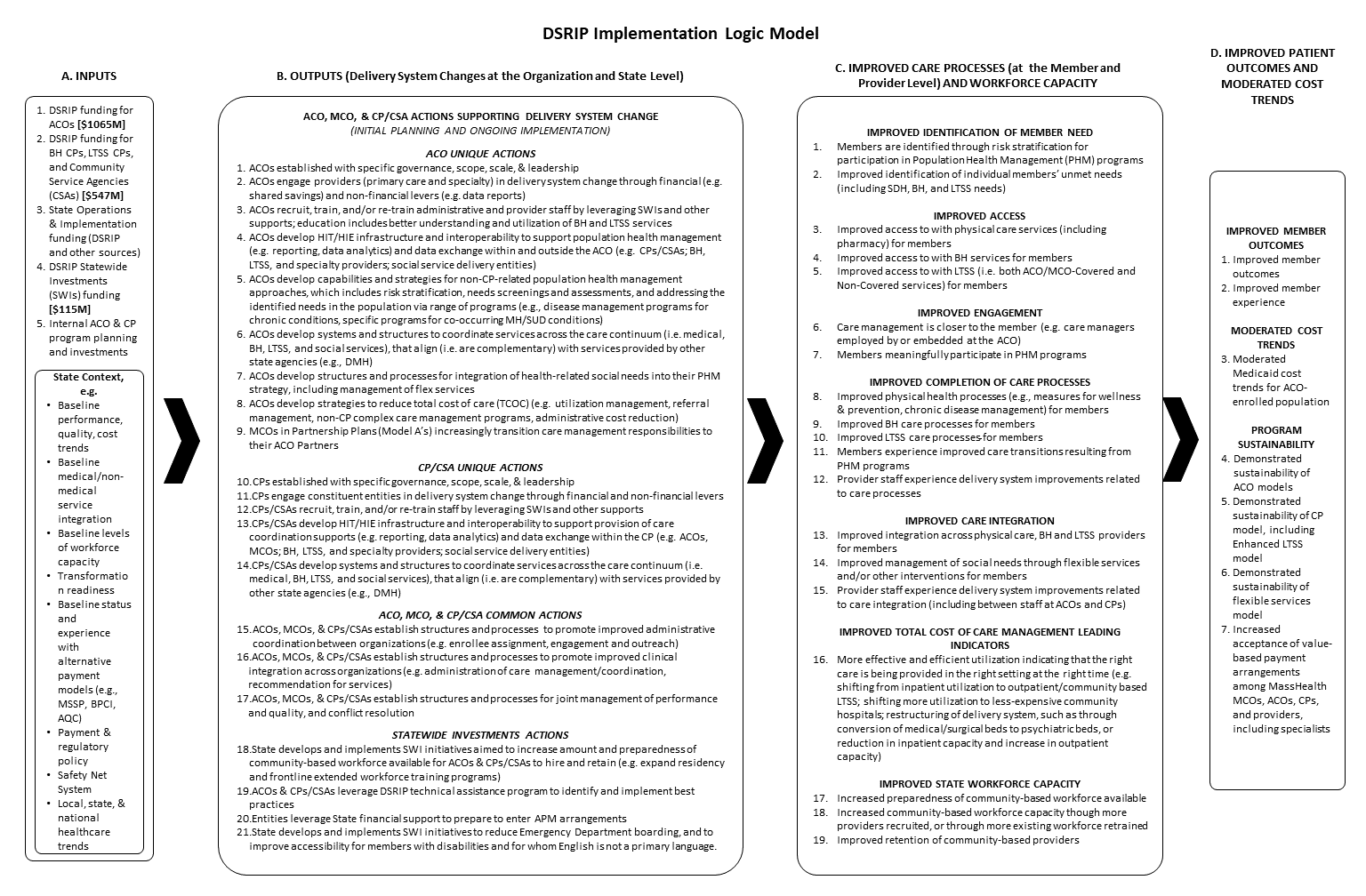 Appendix II: MethodologyThe Independent Assessor (IA) used participation plans, annual and semi-annual reports, and key informant interviews (KIIs) to assess progress of Community Partners (CPs) towards the goals of DSRIP during the time period covered by the MPA, July 1, 2017 through December 31, 2019. Note that the CP program was implemented July 18, 2018.Progress was defined by the CP actions listed in the detailed MassHealth DSRIP Logic Model (Appendix I), organized into a framework of six focus areas which are outlined below. This model was developed by MassHealth and the Independent Evaluator (IE) to tie together the implementation steps and the short- and long-term outcomes and goals of the program. It was summarized into a high-level logic model which is described in the CMS approved Massachusetts 1115 MassHealth Demonstration Evaluation Design document (https://www.mass.gov/doc/ma-independent-evaluation-design-1-31-19-0/download). The question addressed by this assessment is:To what extent has the CP taken organizational level actions, across five areas of focus, to transform care delivery under an accountable and integrated care model?Data SourcesThe MPA drew on multiple data sources to assess organizational performance in each focus area, including both historical data contained in the documents that CPs were required to submit to MassHealth, and newly collected data gathered by the IA and/or IE. The IA performed a desk review of documents that CPs were required to submit to MassHealth, including participation plans, annual and semi-annual reports. The IE developed a protocol for CP Administrator KIIs, which were conducted jointly by the IA and the IE. List of MPA data sources: Documents submitted by CPs to MassHealth covering the reporting period of July 1, 2017 through December 31, 2019:Full Participation Plans Semi-annual and Annual Progress Reports Budgets and Budget Narratives Newly Collected DataCP Administrator KIIsFocus Area Framework The CP MPA assessment findings cover five “focus areas” or aspects of health system transformation. These were derived from the DSRIP logic model, by grouping organizational level actions referenced in the logic model into the following domains:Organizational Structure and EngagementIntegration of Systems and ProcessesWorkforce DevelopmentHealth Information Technology and ExchangeCare ModelTable 1 shows the CP actions that correspond to each focus area. This framework was used to assess each CP’s progress. A rating of On track indicates that the CP has made appropriate progress in accomplishing each of the actions for the focus area. Where gaps in progress were identified, the CP was rated “On track with limited recommendations” or, in the case of more substantial gaps, “Opportunity for improvement.” Table 1. Framework for Organizational Assessment of CPs Analytic ApproachThe CP actions are broad enough to be accomplished in a variety of ways by different CPs, and the scope of the IA is to assess progress, not to prescribe the best approach for an CP. Moreover, no pre-established benchmark is available to determine what represents adequate progress at the midpoint. The need for a realistic threshold of expected progress led the IA to use a semi-empirical approach to define the state that should be considered On track. Guided by the focus areas, the IA performed a preliminary review of Full Participation Plans, which identified a broad range of activities and capabilities that fell within the logic model actions. This provided specific operational examples of how CPs can accomplish the logic model actions for each focus area. Once an inclusive list of specific items was compiled, the IA considered the prevalence of each item, and relevance to the focus area. A descriptive definition of On track performance for each focus area was developed from the items that had been adopted by a plurality of CPs. Items that had been accomplished by only a small number of CPs were considered to be emerging practices and were not included in the expectations for On track performance. This calibrated the threshold for expected progress to the actual performance of the cohort as a whole. Qualitative coding of documents to focus areas, and analysis of survey results relevant to each focus area, were used to assess whether and how each CP had accomplished the actions for each focus area. The assessment was holistic, and as such did not require that CPs meet every item on a list. A finding of On track was made where the available evidence demonstrated that the entity had accomplished all or nearly all of the expected items, and there are no recommendations for improvement. Where evidence was lacking in the results of desk review and survey, keyword searches of KII interview transcripts were used to seek additional information. Prior to finalizing the findings for an entity, the multiple reviewers convened to confirm that thresholds were applied consistently, and that the reasoning was clearly articulated and documented.A rating of On track indicates that the CP has made appropriate progress in accomplishing the indicators for the focus area. Where gaps in progress were identified, the entity was rated On track with limited recommendations or, in the case of more substantial gaps, Opportunity for improvement.Data CollectionKey Informant InterviewsKey Informant Interviews (KII) of CP Administrators were conducted in order to understand the degree to which participating entities are adopting core CP competencies, the barriers to transformation, and the organization’s experience with state support for transformation. Keyword searches of the KII transcripts were used to fill gaps identified through the desk review process.Appendix III: Acronym GlossaryAppendix IV: CP CommentEach CP was provided with the opportunity to review their individual MPA report. The CP had a two week comment period, during which it had the option of making a statement about the report. CPs were provided with a form and instructions for submitting requests for correction (e.g., typos) and a comment of 1,000 word or less. CPs were instructed that the comment may be attached as an appendix to the public-facing report, at the discretion of MassHealth and the IA. Comments and requests for correction were reviewed by the IA and by MassHealth. If the CP submitted a comment, it is provided below. If the CP requested a minor clarification in the narrative that added useful detail or context but had no bearing on the findings, the IA made the requested change. If a request for correction or change had the potential to impact the findings, the IA reviewed the MPA data sources again and attempted to identify documentation in support of the requested change. If documentation was identified, the change was made. If documentation was not identified, no change was made to the report but the information provided by the CP in the request for correction is shown below.CP CommentNone submitted.Organization OverviewA description of the organization as a whole, not limited to the Community Partner role.Service area mapsShaded area represents service area based on zip codes; data file provided by MassHealth.Members EnrolledCommunity Partner Enrollment Snapshot (12/13/2019)Population ServedParaphrased from the CPs Full Participation Plan.Implementation HighlightsParaphrased from the required annual and semi-annual progress reports submitted by the CP to MassHealth.Statewide Investment UtilizationInformation contained in reports provided by MassHealth to the IAFocus AreaCP ActionsOrganizational Structure and GovernanceCPs established with specific governance, scope, scale, & leadershipCPs engage constituent entities in delivery system changeIntegration of Systems and ProcessesCPs establish structures and processes to promote improved administrative coordination between organizations (e.g. enrollee assignment, engagement, and outreach)CPs establish structures and processes to promote improved clinical integration across organizations (e.g. administration of care management/coordination, recommendation for services)CPs establish structures and processes for joint management of performance and quality, and problem solvingWorkforce DevelopmentCPs recruit, train, and/or re-train staff by leveraging Statewide Investments (SWIs) and other supportsHealth Information Technology and ExchangeCPs develop health information technology and exchange (HIT/HIE) infrastructure and interoperability to support provision of care coordination supports (e.g. reporting, data analytics) and data exchange within the CP, and externally (e.g. Accountable Care Organizations (ACOs), Managed Care Organizations (MCOs); behavioral health (BH), long term services and supports (LTSS), and specialty providers; social service delivery entities)Care ModelCPs develop systems and structures to coordinate services across the care continuum (i.e. medical, BH, LTSS, and social services), that align (i.e. are complementary) with services provided by other state agencies (e.g., Department of Mental Health (DMH))Focus AreaIA FindingsOrganizational Structure and EngagementOn trackIntegration of Systems and ProcessesOn track with limited recommendationsWorkforce DevelopmentOn trackHealth Information Technology and ExchangeOn track with limited recommendationsCare ModelOn track with limited recommendationsFocus AreaCP ActionsOrganizational Structure and GovernanceCPs established with specific governance, scope, scale, & leadershipCPs engage constituent entities in delivery system changeIntegration of Systems and ProcessesCPs establish structures and processes to promote improved administrative coordination between organizations (e.g. enrollee assignment, engagement, and outreach)CPs establish structures and processes to promote improved clinical integration across organizations (e.g. administration of care management/coordination, recommendation for services)CPs establish structures and processes for joint management of performance and quality, and problem solvingWorkforce DevelopmentCPs recruit, train, and/or re-train staff by leveraging Statewide Investments (SWIs) and other supportsHealth Information Technology and ExchangeCPs develop health information technology and exchange (HIT/HIE) infrastructure and interoperability to support provision of care coordination supports (e.g. reporting, data analytics) and data exchange within the CP, and externally (e.g. Accountable Care Organizations (ACOs), Managed Care Organizations (MCOs); behavioral health (BH), long term services and supports (LTSS), and specialty providers; social service delivery entities)Care ModelCPs develop systems and structures to coordinate services across the care continuum (i.e. medical, BH, LTSS, and social services), that align (i.e. are complementary) with services provided by other state agencies (e.g., Department of Mental Health (DMH))ACPP Accountable Care Partnership PlanCPAccountable Care OrganizationADTAdmission, Discharge, TransferAPAffiliated PartnerAPRAnnual Progress ReportBH CPBehavioral Health Community PartnerCABConsumer Advisory BoardCCCM Care Coordination & Care ManagementCCM Complex Care ManagementCEConsortium EntityCHACommunity Health AdvocateCHEC Community Health Education CenterCHWCommunity Health WorkerCMS Centers for Medicare and Medicaid ServicesCP Community PartnerCSA Community Service AgencyCWACommunity Wellness AdvocateDMHDepartment of Mental HealthDSRIPDelivery System Reform Incentive PaymentEDEmergency DepartmentEHRElectronic Health RecordENSEvent Notification ServiceEOHHSExecutive Office of Health and Human ServicesFPLFederal Poverty LevelFQHCFederally Qualified Health CenterHIEHealth Information ExchangeHITHealth Information TechnologyHLHC Hospital-Licensed Health CentersHRSN Health-Related Social NeedHSIMS Health Systems and Integration Manager SurveyIAIndependent AssessorIEIndependent EvaluatorJOC Joint Operating CommitteeKIIKey Informant InterviewLGBTQlesbian, gay, bisexual, transgender, queer, questioningLCSWLicensed Independent Clinical Social WorkerLPNLicensed Practical NurseLTSS CPLong Term Services and Supports Community PartnerMAeHCMassachusetts eHealth CollaborativeMATMedication for Addiction TreatmentMCOManaged Care OrganizationMPAMidpoint AssessmentNCQA National Committee for Quality AssuranceOBAT Office-Based Addiction TreatmentPCPPrimary Care ProviderPFAC Patient and Family Advisory CommitteePHM Population Health ManagementPT-1MassHealth Transportation ProgramQIQuality ImprovementQMCQuality Management CommitteeRNRegistered NurseSFTPSecure File Transfer ProtocolSMISerious Mental IllnessSUDSubstance Use DisorderSVP Senior Vice PresidentSWIStatewide InvestmentsTCOC Total Cost of CareVNAVisiting Nurse Association